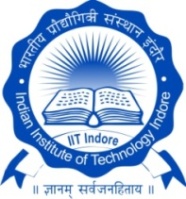 INDIAN INSTITUTE OF TECHNOLOGY INDOREForm MSRTS-2        LIST OF SUGGESTED EXAMINERS FOR EVALUATION OF THE MS (RESEARCH) THESIS Name of the Student: ___________________________________________ Roll No.: ________________Discipline:____________________________________________________________________________ Date of Joining the MS (Research) Program: ________________________________________________ Name of Thesis Supervisor(s) 1.  _________________________________________________________                                                 2.  _________________________________________________________                                                 3.  _________________________________________________________Title of the thesis: _________________________________________________________________________________________________________________________________________________________________________________________________________________________________________________________________________________________________________________________________Names of Suggested Exmainers with contact detailsSuggested names of Four faculty members of IIT Indore (who are not from the discipline of the MS (Research) candidate) for the Chairman of MS (Research) Oral Examination BoardThesis Supervisor                                              Thesis Supervisor  		         	       Thesis Supervisor  (Signature with Date)                                       (Signature with Date) 	       	    (Signature with Date)___________________________________Convenor, DPGC (Signature with date)	______________________________________						 Dean, Academic Affairs (Signature with date)Following is the order of preference of the suggested examiners for evaluating the MS (Research)  thesis of Mr./Ms._____________________________________ Titled______________________________________________________________________________________________________________________Following is the order of preference for the Chairman of MS (Research) Oral Examination Board of Mr./Ms._________________________________________________________________________									________________________________                                                                                                      Chairman, Senate (Signature with date)S. No.  Name of Examiners  (Within India)1Name :Designation:Organization:Postal Address:E-mail:Phone:Fax:2Name :Designation:Organization:Postal Address:E-mail:Phone:Fax:3Name :Designation:Organization:Postal Address:E-mail:Phone:Fax:4Name :Designation:Organization:Postal Address:E-mail:Phone:Fax:S. No.Name of faculty members (Within IIT Indore)1Name :___________________________________Discipline:_________________________________2Name :___________________________________Discipline:_________________________________3Name :___________________________________Discipline:_________________________________4Name :___________________________________Discipline:_________________________________Sl. No.Name of the Examiner with Contact DetailsInvite for MS (Reserch) ORAL Exam 1234Sr.No.Order of preference for the Chairman of Oral Examination Board for MS (Research)1.2.